БПОУ ОО «Глазуновский сельскохозяйственный техникум»
Малоархангельский филиалКОМПЛЕКТ ОЦЕНОЧНЫХ СРЕДСТВпо производственному обучению2019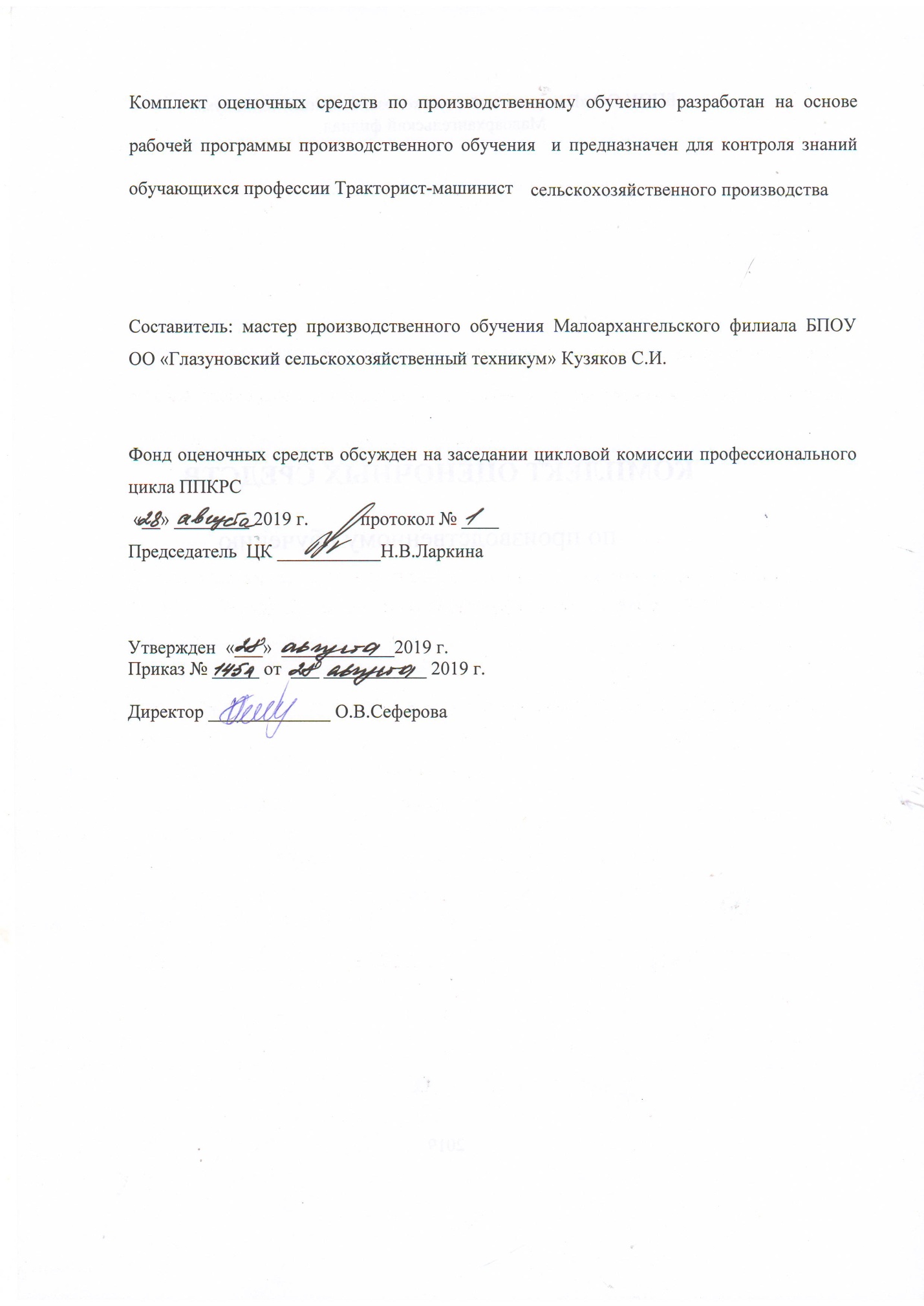 СОДЕРЖАНИЕ5	Учебно-методическое информационное обеспечение              производственного обучения…………………………………………………….    151.Паспорт комплекта контрольно-оценочных средств	Контрольно-оценочные средства (КОС) предназначены для контроля и оценки профессиональной деятельности обучающихся, освоивших программу производственного по профессии 13.006 Тракторист-машинист сельскохозяйственного производства.        Результатом освоения по профессии  13.006 Тракторист-машинист сельскохозяйственного производства является готовность обучающегося к выполнению вида профессиональной деятельности.      В результате изучения по профессии 13.006 Тракторист-машинист сельскохозяйственного производства обучающийся должен:иметь практический опыт:управления тракторами и самоходными сельскохозяйственными машинами;выполнения механизированных работ в сельском хозяйстве;технического обслуживания сельскохозяйственных машин и оборудования;выполнения слесарных работ по ремонту и техническому обслуживанию сельскохозяйственной техники;уметь:комплектовать машинно-тракторные агрегаты для проведения агротехнических работ в сельском хозяйстве;выполнять агротехнические и агрохимические работы машинно-тракторными агрегатами на базе тракторов основных марок, зерновыми и специальными комбайнами;выполнять технологические операции по регулировке машин и механизмов;перевозить грузы на тракторных прицепах, контролировать погрузку, размещение и закрепление на них перевозимого груза;выполнять работы средней сложности по периодическому техническому обслуживанию тракторов и агрегатируемых с ними сельскохозяйственных машин с применением современных средств технического обслуживания;выявлять несложные неисправности сельскохозяйственных машин и оборудования и самостоятельно выполнять слесарные работы по их устранению;под руководством специалиста более высокой квалификации выполнять работы по подготовке, установке на хранение и снятию с хранения сельскохозяйственной техники;оформлять первичную документацию;пользоваться нормативно-технической и технологической документацией;проводить техническое обслуживание и текущий ремонт сельскохозяйственной техники с применением современных контрольно-измерительных приборов, инструментов и средств технического оснащения;выявлять и устранять причины несложных неисправностей сельскохозяйственной техники в производственных условиях;осуществлять самоконтроль по выполнению техобслуживания и ремонта машин;проводить консервацию и сезонное хранение сельскохозяйственной техники;выполнять работы с соблюдением требований безопасности;соблюдать экологическую безопасность производства;соблюдать Правила дорожного движения;безопасно управлять транспортными средствами в различных дорожных и метеорологических условиях;уверенно действовать в нештатных ситуациях;управлять своим эмоциональным состоянием, уважать права других участников дорожного движения, конструктивно разрешать межличностные конфликты, возникшие между участниками дорожного движения;выполнять контрольный осмотр транспортных средств перед выездом и при выполнении поездки;заправлять транспортные средства горюче-смазочными материалами и специальными жидкостями с соблюдением экологических требований;устранять возникшие во время эксплуатации транспортных средств мелкие неисправности, не требующие разборки узлов и агрегатов, с соблюдением требований техники безопасности;соблюдать режим труда и отдыха;обеспечивать прием, размещение, крепление и перевозку грузов;получать, оформлять и сдавать путевую и транспортную документацию;принимать возможные меры для оказания первой помощи пострадавшим при дорожно-транспортных происшествиях;соблюдать требования по транспортировке пострадавших;использовать средства пожаротушения;знать:устройство, принцип действия и технические характеристики основных марок тракторов и сельскохозяйственных машин;мощность обслуживаемого двигателя и предельную нагрузку прицепных приспособлений;правила комплектования машинно-тракторных агрегатов в растениеводстве и животноводстве;правила работы с прицепными приспособлениями и устройствами;методы и приемы выполнения агротехнических и агрохимических работ;пути и средства повышения плодородия почв;средства и виды технического обслуживания тракторов, сельскохозяйственных машин и оборудования;способы выявления и устранения дефектов в работе тракторов, сельскохозяйственных машин и оборудования;правила погрузки, укладки, строповки и разгрузки различных грузов в тракторном прицепе;содержание и правила оформления первичной документации.виды нормативно-технической и технологической документации, необходимой для выполнения производственных работ;правила применения современных контрольно- измерительных приборов, инструментов и средств технического оснащения;технологии технического обслуживания и ремонта сельскохозяйственных машин и оборудования;общие положения контроля качества технического обслуживания и ремонта машин;свойства, правила хранения и использования топлива, смазочных материалов и технических жидкостей;правила и нормы охраны труда, техники безопасности, производственной санитарии и пожарной безопасности.основы законодательства в сфере дорожного движения, Правила дорожного движения;правила эксплуатации транспортных средств;правила перевозки грузов и пассажиров;виды ответственности за нарушение Правил дорожного движения, правил эксплуатации транспортных средств и норм по охране окружающей среды в соответствии с законодательством Российской Федерации;назначение, расположение, принцип действия основных механизмов и приборов транспортных средств;правила техники безопасности при проверке технического состояния транспортных средств, проведении погрузочно-разгрузочных работ;порядок выполнения контрольного осмотра транспортных средств перед поездкой и работ по его техническому обслуживанию;перечень неисправностей и условий, при которых запрещается эксплуатация транспортных средств или их дальнейшее движение;приемы устранения неисправностей и выполнения работ по техническому обслуживанию;правила обращения с эксплуатационными материалами;требования, предъявляемые к режиму труда и отдыха, правила и нормы охраны труда и техники безопасности;основы безопасного управления транспортными средствами;порядок оформления путевой и товарно-транспортной документации;порядок действий водителя в нештатных ситуациях;комплектацию аптечки, назначение и правила применения входящих в ее состав средств;приемы и последовательность действий по оказанию первой помощи пострадавшим при дорожно-транспортных происшествиях;правила применения средств пожаротушения.2. Формы контроля и оценивания производственного обученияТаблица 13. Результаты освоения производственного обучения4. Типовые задания для оценки освоения производственного обучения ТЕСТЫ 1.Какой главный признак положен в основу классификации сельскохозяйственных тракторов1.скорость движения                                             3.номинльная мощность двигателя2. номинальная сила тяги на крюке                4.тип ходового аппарата 2.К какому классу относятся тракторы ДТ-75С и Т-150ККН  3.В каком случае обеспечивается надежное сцепление движителей трактора с почвой1 при Рс>Рк                              3.при Рс =Рк2.при Рс >Рк                           4.при Рс=0 4.На каком виде работ применяется беспетлевой поворот агрегата на 9001. на посеве                             3.на культивации2. на пахоте                             4.на лущении стерни5. На сколько природно - экономических и почвенно-климатических зон по внедрению системы машины делится наша страна?На 10 зон6.Как подразделяются сельскохозяйственные агрегаты1.на стационарные               2.на мобильныеНа стационарные и мобильные7.Чему равна эффективная мощность: 1.qe= 103 GтN2. N=0,105Mп3. Kм = NmМп 8.Как определить мощность на ВОМ для конкретного агрегата:1.Nκρ=ΡκρΥ                                             3.Nв=Nвх+Nвт2.Nв=Nх-Nвт9. Каково минимальный радиус поворота для трактора Rmiп МТЗ-80 в м.1.2,9                               3.3,52.3,0                               4.4,0 10.Каков минимальный радиус поворота Rmiп для трактора Т-150К1.4,8                                 3.7,22.6,8                                4.8,011. Трактор МТЗ-80 работает в агрегате с сенокосилкой КДП-4,0. дайте характеристику агрегата по способу соединения рабочих машин с энергетическим средством.1.мобильный полунавесной                        3.передвижной навесной2.стационарный прицепной                           4. стационарный полунавесной12. К какому классу относятся тракторы МТЗ-80.82,ЮМЗ-6Л, ЮМЗ-6М1.9кН                               3.20кН2.14кН                            4.30кН 13.В каких пределах будет лежат значение коэффициента сопротивления передвижению трактора ДТ-75 при работе его на поле, подготовленном под посев?1. f = f = 0,06: 007                             3. f =0.10 : ).122. f =0,116: 0,13                                4. f = 0,08 : 0,1014.На каком виде работ применяются конвертный способ движения агрегата1. на посеве                              3.на бороновании2.на пахоте                             4.на междурядной обработке15. Какие предельные значения буксования колесных т тракторов установлены при работе их на почве нормальной влажности, подготовленной на посев? 1.б=12-13%                           3. б=18-20%2.б-15-17%                             4.б=20-23% 16.Как изменяется величина буксования возрастанием нагрузки на крюке трактора Ркр.1.остается полной                  3.плавно снижается2.резко снижается                 4.плавно возрастает17.Что происходит с МТА, если Ркр = Rагр?1.движется равноускоренно                              3.движется равномерно2.равнозамедленно                                            4.не движется 18.Какие марки тракторов относятся к классу 60кН1.МТЗ-80,МТЗ50.ЮМЗ-6П                               3.К-700, К-700А,К-70-12.Т-74,ДТ-75, ДТ-75М                                      4.Т-100М.Т-108, Т-13019.Какой из перечисленных агрегатов бдует наиболее экономичен по затратам труда на пахоте?1. МТЗ-80, и ПЛН-3-35                                        3. ДТ-75М и ПЛН-4-352. К-701, ПТК-9-35                                              4.Т-4А.ПЛН -6-3520.Каково продолжительность остановки агрегата для заправки технологической емкости сеялки СЗ-3,6 (t0а)40С1.0,8                                                                       3.0,122.0,10                                                                     4. 0,15 21.Каково нормативная загрузка зерновых комбайнов Тг час;1, 160                                                                     3.2002.180                                                                      4.220 22.Какова нормативная годовая загрузка плугов общего назначения1.380                                                                       3.5802.480                                                                       4.620 23.Сколько маркеров устанавливают на агрегате при челночном способе движения1.один                                                                    3.три2.два                                                                      4.четыре 24.Сколько маркеров устанавливают при движении агрегата в развал1.один                                                                    3.три2.два                                                                       4.четыре25. Дайте правильное определение комбинированного агрегата1.за один проход выполняют одну операцию2.За один проход выполняют две операции3.за один проход выполняют две и более операции 26.Какой способ движения применяется при лущении стерни и дисковании:1. гоновый петлевой                                    3.гоновый беспетлевой2.диагональный                                          4.круговой27. Данное определение, какому виду производительности дано. Производительности, которая могла быть получена при движении трактора без деформирования движителей и почвы, т.е. без буксования при полном использовании конструктивной ширины захвата агрегата и времени смены1.теоретическая                                            3.действительная2.техническая 28.Определите правильное коэффициенты перевода в условный эталонный трактор для трактора ДТ-751.1,0                                                                  3.1,22.1,1                                                                  4.2,729. Каково скорость движения агрегата при внесении удобрений МТЗ-80 РОУ-6?1.7,0                                                                 3.10,52.8,2                                                                 4.14,5 30.По какой формуле правильно определить ширину поворотной полосы для вспашки:1.Е=6В                                                            3.Е=10В2.Е=8В                                                            4.Е=12В 31.Что означает цифра в марке комбайна СК-51.5кг/мин                                                        3. 5т/ч2.5кг/сек.                                                       4.5м-ширина захвата 32.Какие марки машин используются при посадке картофеля1.CЗУ-3,6                                                       3.КСМ-4,КСМ-62.СПЧ-м                                                         4.ССТ-12А33. Какие пути экономии топливо-смазочных материалов наиболее эффективны1.рациональная загрузка двигателя2.увеличение нагрузки на двигатель3.уменьшение нагрузки на двигатель4.Увеличение сил сопротивления машин 34.На сколько увеличивается расход топлива, при вспашке с затупленными лемехами1.10%                                 3.20%2.15%                                 4.30%35. Какому типу перевозок соответствует расстоянии перевозки 3-20 км1. внутри усадебныеВнутрихозяйственные3.внехозяйственные 36.Какие марки тракторов относятся к классу 40кН1.Т-40,т-40А                      3.Т-4,Т-4Л2.ДТ-75М,Т-150К             4.Т-108, Т-130 37.Определить число проходов агрегата КФ-5,4 зная минимальную ширину поворотной полосы 17,3.  1-32-43-54-6 38.Определить сменную техническую производительность агрегата МТЗ-80 культиватор КФ-5,4 зная часовую производительность агрегата 2,6 га/час.1-142-163-184-2239.Определить часовую техническую производительность плуга ПЛН-6-35Gпл=12кН.1-22-33-14-2,5 40.Определить ширину захвата плуга ПЛН-4-351-1,82-1,43-1,74-2,0 41.При составлении машинно-тракторных агрегатов наибольшее значение имеет рабочее сопротивление машины. Во время выполнения операции (по горизонтальной местности при установившемся режиме работы) тяговое сопротивление машин зависит от ширины её захвата и удельного сопротивление.При вспашке плугом ПЛН-5-35 тяжелосуглистых по 28 на глубине 25 см, при ширине захвата плуга 175 см и удельном сопротивлении почвы К= 68 кН\м2.Нужно определить тяговое сопротивление плуга.1-252-304-45. 42.Определить удельное тяговое сопротивление сеялки, если её рабочее тяговое сопротивление составлячет72кН, а ширина захвата 3,6 м.1-32-43-24-5 43.Определдить длину вылета маркера сеялки СЗ-3,6.еп = ул = 0,5 (В+m)В-ширина захвата сеялкиm-стыковое междурядье 0,2 м.1-22-33-44-544.Определить норму высева семян с массой 1000 семян-45, для обеспечения густоты стояние 5,0 млн.семян га 1 га при хозяйственной годности 95%.1-2202-2373-2654-310 45.Определить радиус поворота агрегата трактор МТЗ-80, культиватор КРН-5,6.R = Кк х 61-42-53-64-7 УЧЕБНО – МЕТОДИЧЕСКОЕ И ИНФОРМАЦИОННОЕ ОБЕСПЕЧЕНИЕ ПРОИЗВОДСТВЕННОГО ОБУЧЕНИЯОсновные источники:В.А. Родичев. Тракторы. – М.: изд. центр «Академия», 2015 г.А.Н. Устинов. Сельскохозяйственные машины. – М.: изд. центр «Академия», 2016 г.Техническое обслуживание и ремонт машин в сельском хозяйстве. Уч. Под ред. Профессора В.В. Курчаткина. – М.: «Академия», 2015 г.Техническое обслуживание и ремонт тракторов; Под ред. Е.А. Пучина. –М., Издат. Центр “Академия”2016  г.Дополнительные источники:Н.И. Бычков, Н.В. Милосердов, В.И. –Шасси и оборудование тракторов. –М.: “Академия” 2011 гН.П. Проничев. – Справочник механизатора. – М.: изд. “Академия”, 2011 г.А.Н. Батищев, И.Г. Голубев, В.М. Юдин и др. Справочник мастера по техническому обслуживанию и ремонту машино-тракторного парка. –М.: изд. “Академия”, 2011 г.Программное обеспечениеMicrosoft Excel, Adobe PhotoshopБазы данных, информационно-справочные и поисковые системыhttp://eclib.net/30/index.htmlwww.top-personal.ruwww.ecsocman.edu.ru1Паспорт комплекта контрольно-оценочных средств……………………………42Формы контроля и оценивания производственного обучения………………….63Результаты освоения производственного обучения……………………………..64Типовые задания для оценки освоения  учебной практики …………………….9Элемент программыФорма контроля и оцениванияФорма контроля и оцениванияЭлемент программыПромежуточнаяаттестацияТекущий контрольПроизводственное обучение по профессии 13.006 Тракторист-машинист сельскохозяйственного производстваТестированиеНаблюдение, контроль за выполнением практических работ по производственному обучениюРезультаты (освоенные профессиональные компетенции)Основные показатели оценки результатаФормы и методы контроля и оценки  Управлять тракторами и самоходными сельскохозяйственными машинами всех видов на предприятиях сельского хозяйства.иметь практический опыт:управления тракторами и самоходными сельскохозяйственными машинами;выполнения механизированных работ в сельском хозяйстве;технического обслуживания сельскохозяйственных машин и оборудования;уметь:комплектовать машинно-тракторные агрегаты для проведения агротехнических работ в сельском хозяйстве;выполнять агротехнические и агрохимические работы машинно-тракторными агрегатами на базе тракторов основных марок, зерновыми и специальными комбайнами;Устный опрос, тестирование,наблюдение за деятельностью во время производственного обученияВыполнять работы по возделыванию и уборке сельскохозяйственных культур в растениеводстве..иметь практический опыт:управления тракторами и самоходными сельскохозяйственными машинами;выполнения механизированных работ в сельском хозяйстве;уметь:выполнять технологические операции по регулировке машин и механизмов;перевозить грузы на тракторных прицепах, контролировать погрузку, размещение и закрепление на них перевозимого груза;выполнять работы средней сложности по периодическому техническому обслуживанию тракторов и агрегатируемых с ними сельскохозяйственных машин с применением современных средств технического обслуживания;Устный опрос, тестирование, наблюдение за деятельностью во время производственного обучения Выполнять работы по техническому обслуживанию тракторов. сельскохозяйственных машин и оборудования в мастерских и пунктах технического обслуживанияиметь практический опыт:управления тракторами и самоходными сельскохозяйственными машинами;выполнения механизированных работ в сельском хозяйстве;уметь:выявлять несложные неисправности сельскохозяйственных машин и оборудования и самостоятельно выполнять слесарные работы по их устранению;под руководством специалиста более высокой квалификации выполнять работы по подготовке, установке на хранение и снятию с хранения сельскохозяйственной техники;оформлять первичную документацию;пользоваться нормативно-технической и технологической документацией;Устный опрос, тестирование, наблюдение за деятельностью во время производственного обученияПроводить ремонт, наладку и регулировку отдельных узлов и деталей тракторов, самоходных и других сельскохозяйственных машин, прицепных и навесных устройств.иметь практический опыт:управления тракторами и самоходными сельскохозяйственными машинами;выполнения механизированных работ в сельском хозяйстве; уметь:проводить техническое обслуживание и текущий ремонт сельскохозяйственной техники с применением современных контрольно-измерительных приборов, инструментов и средств технического оснащения;выявлять и устранять причины несложных неисправностей сельскохозяйственной техники в производственных условиях;Устный опрос, тестирование, наблюдение за деятельностью во время производственного обученияПроводить профилактические осмотры тракторов, самоходных и других сельскохозяйственных машин, прицепных и навесных устройств. иметь практический опыт:управления тракторами и самоходными сельскохозяйственными машинами;выполнения механизированных работ в сельском хозяйстве;уметь:осуществлять самоконтроль по выполнению техобслуживания и ремонта машин;проводить консервацию и сезонное хранение сельскохозяйственной техники;выполнять работы с соблюдением требований безопасности;соблюдать экологическую безопасность производства;соблюдать Правила дорожного движения;безопасно управлять транспортными средствами в различных дорожных условиях.Устный опрос, тестирование, наблюдение за деятельностью во время производственного обученияВыявлять причины несложных неисправностей тракторов, самоходных и других сельскохозяйственных машин, прицепных и навесных устройств, оборудования.иметь практический опыт:управления тракторами и самоходными сельскохозяйственными машинами;выполнения механизированных работ в сельском хозяйстве;уметь:уверенно действовать в нештатных ситуациях;управлять своим эмоциональным состоянием, уважать права других участников дорожного движения, конструктивно разрешать межличностные конфликты, возникшие между участниками дорожного движения;Устный опрос, тестирование,  наблюдение за деятельностью во время производственного обученияОсуществлять техническое обслуживание транспортных средств в пути следования.иметь практический опыт:управления тракторами и самоходными сельскохозяйственными машинами;выполнения механизированных работ в сельском хозяйстве;уметь:выполнять контрольный осмотр транспортных средств перед выездом и при выполнении поездки;заправлять транспортные средства горюче-смазочными материалами и специальными жидкостями с соблюдением экологических требований;устранять возникшие во время эксплуатации транспортных средств мелкиеУстный опрос, тестирование, наблюдение за деятельностью во время производственного обученияУстранять мелкие неисправности, возникающие во время эксплуатации транспортных средств.иметь практический опыт:управления тракторами и самоходными сельскохозяйственными машинами;выполнения механизированных работ в сельском хозяйстве;уметь:устранять возникшие во время эксплуатации транспортных средств мелкие неисправности, не требующие разборки узлов и агрегатов, с соблюдением требований техники безопасности;соблюдать режим труда и отдыха;обеспечивать прием, размещение, крепление и перевозку грузов;Устный опрос, тестирование, наблюдение за деятельность во время производственного обученияРаботать с документацией установленной формы.иметь практический опыт:управления тракторами и самоходными сельскохозяйственными машинами;выполнения механизированных работ в сельском хозяйстве;уметь:получать, оформлять и сдавать путевую и транспортную документацию;принимать возможные меры для оказания первой помощи пострадавшим при дорожно-транспортных происшествиях;соблюдать требования по транспортировке пострадавших;использовать средства пожаротушения;Устный опрос, тестирование, наблюдение за деятельность во время производственного обучения